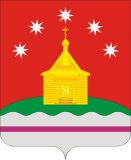 АДМИНИСТРАЦИЯ  РОЖДЕСТВЕНСКО-ХАВСКОГО СЕЛЬСКОГО ПОСЕЛЕНИЯ  НОВОУСМАНСКОГО МУНИЦИПАЛЬНОГО РАЙОНА  ВОРОНЕЖСКОЙ ОБЛАСТИП О С Т А Н О В Л Е Н И Еот  26 июля  2022 г.   № 79с. Рождественская ХаваОб утверждении перечня автомобильных дорог  общего пользования местного значения Рождественско-Хавского сельского поселения Новоусманского муниципального района Воронежской областиВ  соответствии с Федеральным  законом  РФ  от 06.10.2003 г.  №131 «Об общих принципах организации местного самоуправления в Российской Федерации», Уставом  Рождественско-Хавского сельского поселения, администрация Рождественско-Хавского сельского поселенияПОСТАНОВЛЯЕТ:1.Утвердить перечень автомобильных дорог   общего пользования местного   значения Рождественско-Хавского сельского поселения  Новоусманского   муниципального района Воронежской области согласно приложению.2.Признать утратившим силу постановление администрации Рождественско-Хавского сельского поселения Новоусманского муниципального района от 20.10.2021 г.  № 85 « Об  утверждении перечня автомобильных дорог   общего пользования местного   значения Рождественско-Хавского сельского поселения  Новоусманского   муниципального района Воронежской области».3. Обнародовать  постановления  путем размещения на досках  объявлений в администрации сельского поселения, МОУ Рождественско-Хавская  СОШ и на официальном сайте Рождественско-Хавского сельского поселения в сети «Интернет» http://rhavskoe.ru/.4. Контроль за исполнением настоящего постановления оставляю за собой. Глава  Рождественско-Хавскогосельского поселения                                                               Е.В. ЧирковПриложение к к постановлению администрацииРождественско-Хавского сельского поселения  от  26.07.2022 г.  № 79Переченьавтомобильных дорог   общего пользования местного   значения Рождественско-Хавского сельского поселения  Новоусманского   муниципального района Воронежской области№ п/пИдентификационный номер автомобильной дорогиНаименование автомобильной дорогиОбщая протяженность,м В том числеВ том числеВ том числе№ п/пИдентификационный номер автомобильной дорогиНаименование автомобильной дорогиОбщая протяженность,м Твердое покрытие ( асфальт),мТвердое покрытие(щебень),мБез покрытия ( грунтовая дорога), мС. Рождественская Хава120 225 884 ОП МП 01Улица  Луговая3632--3632220 225 884 ОП МП 02Улица Чапаева2304115-2089320 225 884 ОП МП 03Улица 1 Мая29071830-1077420 225 884 ОП МП 04Улица Воля3020-15001520520 225 884 ОП МП 05Улица Советская22411471-770620 225 884 ОП МП 06Переулок Логовой370--370720 225 884 ОП МП 07Улица Мира26319007241007820 225 884 ОП МП 08Улица Колхозная2035435-1600920 225 884 ОП МП 09Улица Карла Маркса60122590-34221020 225 884 ОП МП 10Улица Ленина4014875-31391120 225 884 ОП МП 11Улица Пролетарская1316--13161220 225 884 ОП МП 12Улица Школьная385264-1211320 225 884 ОП МП 13Улица Набережная6031-60054311420 225 884 ОП МП 14Улица Заречная79363090-48461520 225 884 ОП МП 15Улица Подлесная2100207030-1620 225 884 ОП МП 16Улица Лесная3769-27734921720 225 884 ОП МП 17Улица Заря1743--17431820 225 884 ОП МП 18Улица Октябрьская1563--15631920 225 884 ОП МП 19Улица Механизаторов2036970-10662020 225 884 ОП МП 20Улица Дзержинского19001100-8002120 225 884 ОП МП 21Улица 9 Января18001008-7922220 225 884 ОП МП 22Улица Новая1425114-13112320 225 884 ОП МП 23Улица Садовая995--9952420 225 884 ОП МП 24Улица Космонавтов1087--10872520 225 884 ОП МП 25Улица Фридриха Энгельса1634--16342620 225 884 ОП МП 26Улица Гагарина1555-55010052720 225 884 ОП МП 27Улица Полевая1348--13482820 225 884 ОП МП 28Улица Весенняя875--875Пос. Петропавловка2920 225 884 ОП МП 29Улица  Свободы1196--11963020 225 884 ОП МП 30улица Молодежная1257823-4343120 225 884 ОП МП 31улица Солнечная705265-4403220 225 884 ОП МП 32переулок  Зеленый379--3793320 225 884 ОП МП 33«Воронеж-Тамбов»- п. Никольское1600--16003420 225 884 ОП МП 34«Воронеж-Тамбов» -п. Плясово-Снежково1187--11873520 225 884 ОП МП 35«Воронеж-Тамбов» -п. Плясово-Китаево1705--1705ИТОГО:7669317920378154992